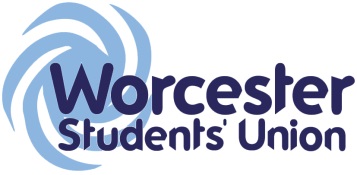 Executive Officer Report to Student CouncilOfficer Name / Role:  Debbie DoyleMature Student OfficerDate of report: 26/04/16What work have you been undertaking towards your objectives since the last meeting? Please limit this to 5 items.Working with partner colleges regarding communication from main campus and transfer of relevant information for each campus.Continue to work with mature students to ensure they are aware of all help available to them from the university.Working on preparing for September intakeWhat progress have you made on actions you have been mandated by Student Council to carry out?Partner colleges have been contacted regarding communication issues they experience with main campus and relevant information being transferred.List up to 5 other duties of note have you been carrying out within your role and state how has this been benefitting students?Students directed to A.L.F fund, after talking to monetary advise they have confirmed they have seen a marked increase in applications from mature students from all campuses.Attended 3 NUS conferencesElected at NUS women's conference onto Women's committee2016/2017 post begins 1/7/16What are the 5 key tasks you aim to get done before the next meeting?Work on plan for freshers week communicating with new mature students. What, in particular, do you want to draw to Student Council’s attention?  (This might include events/activities you’re planning, feedback from meetings you’ve attended or something you’d like Student Council to discuss or debate, for instance). Mature students have been asking what the SU and university will be doing regarding the EU referendum. 